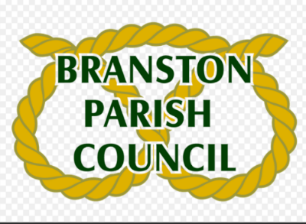 Mrs Kay Lear                                                                                                                                                         Tel:   01283 533011Email: clerkbranstonparishcouncil@gmail.comAGENDA - BRANSTON PARISH COUNCIL MEETINGAll members are summoned to attend Branston Parish Council Meeting scheduled meeting to take place on Tuesday 23rd March 2021 commencing 6.30 p.m. via the platform zoom.https://us02web.zoom.us/j/89397094606?pwd=T3hjejhJMlFvZ281dnNtUWsvbyt1Zz09   Meeting ID: 893 9709 4606   Passcode: 562289Apologies for absenceDeclaration of interest and dispensation requestsMinutes of the last meeting for approvalPublic participationChairmans report20 is plenty zoom meetingMeeting with County Cllr J JesselDate for annual parish meeting and annual general meeting – 5th May 2021FinanceExpenditure for approval (includes SPCA annual membership 20221-22)Budget reviewTo consider Legionella water testing annual contract renewalTo agree Ear marked reserves 31st March 2021Planning applications and mattersP/2021/00093 – 243 Burton Road – updateP/2021/00303 – 3 Leamington Road – cut back overhanging branchesP/2021/00261 – 77 Main Street, change of useS106 – GP Surgery – Lawns FarmHighwayCorrespondence requiring a responseWorking group updates and councillor reportsLitter around the parish/litter picksFootball season – proposals and costsBorough, County Council and Staffordshire Police reportsClerk’s report